.前奏： on vocals 唱歌起跳第一段Step Forward, Touch, Step  Back, Touch, Side, Behind, Side, ¼ Turn Right, Brush  前踏, 點, 後踏, 點, 側, 後, 側, 右轉1/4, 刷1-4Step forward on R, touch L next to R,  step back on L, touch R next to L  右足前踏, 左足併點, 左足後踏, 右足併點5-8Step R to R side, step L behind R,  step R to R side, turn ¼ turn R as you brush L forward右足右踏, 左足於右足後踏, 右足右踏, 右轉90度左足前刷第二段Rock Forward, Recover,  Rock Back, Recover, Step Forward, ½ Turn Right, Step Forward, Hold前下沉, 回復, 後下沉, 回復, 前踏, 右轉1/2, 前踏, 候1-4Rock forward on L,  recover on R, rock back on L, recover on R左足前下沉, 右足回復, 左足後下沉, 右足回復5-8Step forward on L,  turn ½ turn R with weight ending forward on R, step forward on L ( weight on  L), hold左足前踏, 右轉180度右足前踏, 左足前踏, 候第三段Side Rock, Recover, Cross,  Hold; Side Rock, Recover, Cross, Hold (Slightly traveling Forward)側下沉, 回復, 交叉, 候; 側下沉, 回復, 交叉, 候(輕輕往前走)1-4Side  rock R to R side, recover on L, cross R over L, hold (weight on R)右足右下沉,左足回復,右足於左足前交叉踏,候(重心在右足)5-8Side  rock L to L side, recover on R, cross L over R, hold (weight on L) 左足左下沉,右足回復 左足於右足前交叉踏,候(重心在左足)   NoteSlightly  travel forward for these 8 counts 跳完這八拍略向前移第四段Step Forward, ½ Turn Left, Step Forward, Hold; Full Turn Forward,  Step Forward, Hold  前踏, 左轉1/2, 前踏, 候, 前轉圈, 前踏, 候1-4Step  forward on R, turn ½ turn L, step forward on R, hold右足前踏, 左轉180度, 右足前踏, 候5-8Turn a  full turn R traveling forward by turning ½ turn R stepping back on L, turn  another ½ turn R stepping forward on R, step forward on L, hold (weight on L)右轉圈(右轉180度左足後踏, 右轉180度右足前踏), 左足前踏,候(重心在左足)NoteOption  -to eliminate the full turn for counts 5-8 above, simple walk forward L, R,  L, hold (weight on L)5-8簡易版:走步(左, 右, 左), 候(重心在左足)A Kind Of Hush (輕聲細語) (zh)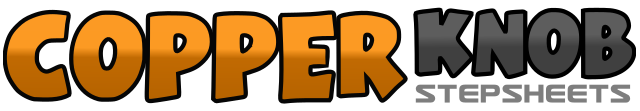 .......拍数:32墙数:4级数:Hign Beginner.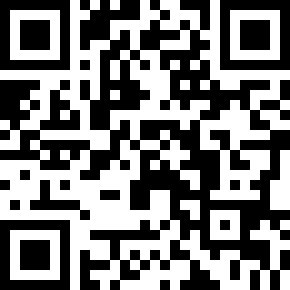 编舞者:Doug Miranda (USA) & Jackie Miranda (USA)Doug Miranda (USA) & Jackie Miranda (USA)Doug Miranda (USA) & Jackie Miranda (USA)Doug Miranda (USA) & Jackie Miranda (USA)Doug Miranda (USA) & Jackie Miranda (USA).音乐:There's a Kind of Hush - CarpentersThere's a Kind of Hush - CarpentersThere's a Kind of Hush - CarpentersThere's a Kind of Hush - CarpentersThere's a Kind of Hush - Carpenters........